DUBBO CYMS RLFC Inc PO Box 1373 Dubbo NSW 2830                                             Direct Debit Request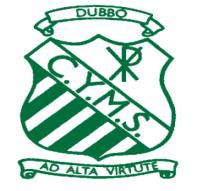 DUBBO CYMS RLFC Inc PO Box 1373 Dubbo NSW 2830                                             Direct Debit RequestRequest and Authority to debit the account named below to pay Dubbo C.Y.M.S R.L.F.CSINGLE $250 / YEAR	COUPLE $300 / YEAR$250 Annual (1 payment)	□ $300 Annual (1 payment)$10 per fortnight (26 payments)	□ $12 per fortnight (26 payments) $5 per week (52 payments)	□ $6 per week (52 payments)Request and Authority to debit the account named below to pay Dubbo C.Y.M.S R.L.F.CSINGLE $250 / YEAR	COUPLE $300 / YEAR$250 Annual (1 payment)	□ $300 Annual (1 payment)$10 per fortnight (26 payments)	□ $12 per fortnight (26 payments) $5 per week (52 payments)	□ $6 per week (52 payments)Request and Authority to debitYour Surname or company name 	 Your Given names or ABN/ARBN	“you”Request and authorise Dubbo CYMS RLFC & User ID 465070 to arrange, through its own financial institution, a debit to your nominated account any amount Dubbo CYMS RLFC, has deemed payable by you.This debit or charge will be made through the Bulk Electronic Clearing System (BECS) from your account held at the financial institution you have nominated below and will be subject to the terms and conditions of the Direct Debit Request Service Agreement.Insert the name and address of financial institution at which account is heldFinancial institution name 	 Address  	Insert details of account to be debitedName/s on account	 							 BSB number (Must be 6 Digits)	|	|	|   _| - |	|	|	|Account number	|	|	|	|	|	|	|	|	|	|AcknowledgmentBy signing and/or providing us with a valid instruction in respect to your Direct Debit Request, you have understood and agreed to the terms and conditions governing the debit arrangements between you and Dubbo CYMS RLFC as set out in this Request and in your Direct Debit Request Service Agreement.Insert your signature and addressSignature    	(If signing for a company, sign and print full name and capacity for signing eg. director)Address 	Date		/	/		Second account signatory (if required)Signature    	(If signing for a company sign &print full name and capacity for signing eg. Director)Address  	Date		/	/		